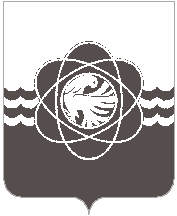 П О С Т А Н О В Л Е Н И Еот 12.11.2019  № 1264Руководствуясь Гражданским кодексом Российской Федерации, Федеральными законами от 06.10.2003 № 131-ФЗ «Об общих принципах организации местного самоуправления в Российской Федерации», от 14.11.2002 № 161-ФЗ «О государственных и муниципальных унитарных предприятиях», Уставом муниципального образования «город Десногорск» Смоленской области, Порядком создания, реорганизации и ликвидации муниципальных унитарных предприятий, утвержденным решением Десногорского городского Совета от 25.06.2019 № 528Администрация муниципального образования «город Десногорск» Смоленской области постановляет: 1. Утвердить Порядок утверждения уставов муниципальных унитарных предприятий муниципального образования «город Десногорск» Смоленской области (приложение).2. Признать утратившим силу постановление Администрации муниципального образования «город Десногорск» Смоленской области от 26.07.2017 № 729 «Об утверждении Порядка утверждения уставов муниципальных унитарных предприятий муниципального образования «город Десногорск» Смоленской области».3. Отделу информационных технологий и связи с общественностью (Н.В. Барханоева) разместить настоящее постановление на официальном сайте Администрации муниципального образования «город Десногорск» Смоленской области в сети Интернет.4. Контроль исполнения настоящего постановления возложить на председателя Комитета имущественных и земельных отношений Администрации муниципального образования «город Десногорск» Смоленской области О.В. Романову.Глава муниципального образования«город Десногорск» Смоленской области	                                      А.Н. ШубинПриложение Утверждёнпостановлением Администрациимуниципального образования «городДесногорск» Смоленской областиот 12.11.2019  № 1264ПОРЯДОК утверждения уставов муниципальных унитарных предприятий муниципального образования «город Десногорск» Смоленской области1. Общие положенияПорядок утверждения уставов муниципальных унитарных предприятий муниципального образования «город Десногорск» Смоленской области (далее - Порядок) определяет процедуру рассмотрения проектов уставов муниципальных унитарных предприятий муниципального образования «город Десногорск» Смоленской области (далее - предприятия), изменений в уставы и их утверждение Администрацией муниципального образования «город Десногорск» Смоленской области (далее – Администрация).2. Основания для разработки уставов предприятий2.1. Основаниями для разработки проекта устава, изменений в устав, его рассмотрения и утверждения являются:- соответствующий распорядительный акт Администрации;- изменение норм законодательства о порядке и условиях деятельности предприятий;- предложения структурного подразделения Администрации, выполняющего определенные функции по решению вопросов местного значения и наделенного соответствующими полномочиями для их исполнения (далее - отраслевой орган),  или предприятия по совершенствованию деятельности данного предприятия, подлежащие отражению в уставе.2.2. Разработчиком проекта устава, изменений и (или) дополнений в устав может выступить как предприятие, так и отраслевой орган.2.3. Подготовку распорядительных документов об утверждении устава или внесении изменений в действующие редакции уставов предприятий осуществляет Комитет имущественных и земельных отношений Администрации муниципального образования «город Десногорск» Смоленской области.3. Рассмотрение и утверждение уставов предприятий3.1. Целью рассмотрения проекта устава, изменений в устав (далее - устав) является установление соответствия учредительных документов предприятия требованиям законодательства Российской Федерации, нормативным правовым актам Смоленской области, муниципальным нормативным правовым актам.3.2. Для утверждения устава или внесения изменений в устав разработчик формирует и направляет в Администрацию следующий пакет документов:- проект устава или проект изменений в устав;- 1 экземпляр (копия) действующего устава предприятия в случае внесения изменений в устав, в том числе при создании предприятия в результате реорганизации;- предложения отраслевого органа или предприятия об утверждении устава или внесения изменений в устав.3.3. Содержание уставов предприятий должно соответствовать Гражданскому кодексу Российской Федерации, пункту 3 статьи 9 Федерального закона от 14.11.2002 № 161-ФЗ «О государственных и муниципальных унитарных предприятиях».3.4. Формирование полного пакета документов, указанных в пункте 3.2 настоящего Порядка, является основанием для рассмотрения вопроса об утверждении устава или внесения изменений в устав.3.5. Принятые документы в 30-дневный срок подлежат согласованию и утверждению путем издания постановления Администрации.3.6. Основаниями для отказа в утверждении устава или внесения изменений в устав предприятия являются:- несоответствие положений устава и других необходимых документов требованиям действующего законодательства или настоящего Порядка;- недостоверность представленной в документах информации.В случае отказа в утверждении устава или внесении изменений в устав Администрация возвращает разработчику внесенные документы с мотивированным отказом в письменной форме в семидневный срок.3.7. В случае формирования и внесения на рассмотрение разработчиком неполного пакета документов вопрос об утверждении устава или внесении изменений в устав не рассматривается, о чем разработчик уведомляется в семидневный срок.3.8. После устранения замечаний и внесения необходимых исправлений в устав, пакет документов повторно направляется разработчиком в Администрацию на рассмотрение с приложением поправок.4. Заключительные положенияПосле государственной регистрации устава или изменений в устав в установленном законом порядке предприятие в срок не позднее десяти рабочих дней представляет в Комитет имущественных и земельных отношений Администрации муниципального образования «город Десногорск» Смоленской области копию выписки из Единого государственного реестра юридических лиц.Об утверждении Порядка утверждения уставов муниципальных унитарных предприятий муниципального образования «город Десногорск» Смоленской области и  признании утратившим силу постановления Администрации муниципального образования «город Десногорск» Смоленской области от 26.07.2017                          № 729  